Bewerbungsfrist „Energietechnik und Ressourcenoptimierung“ verlängert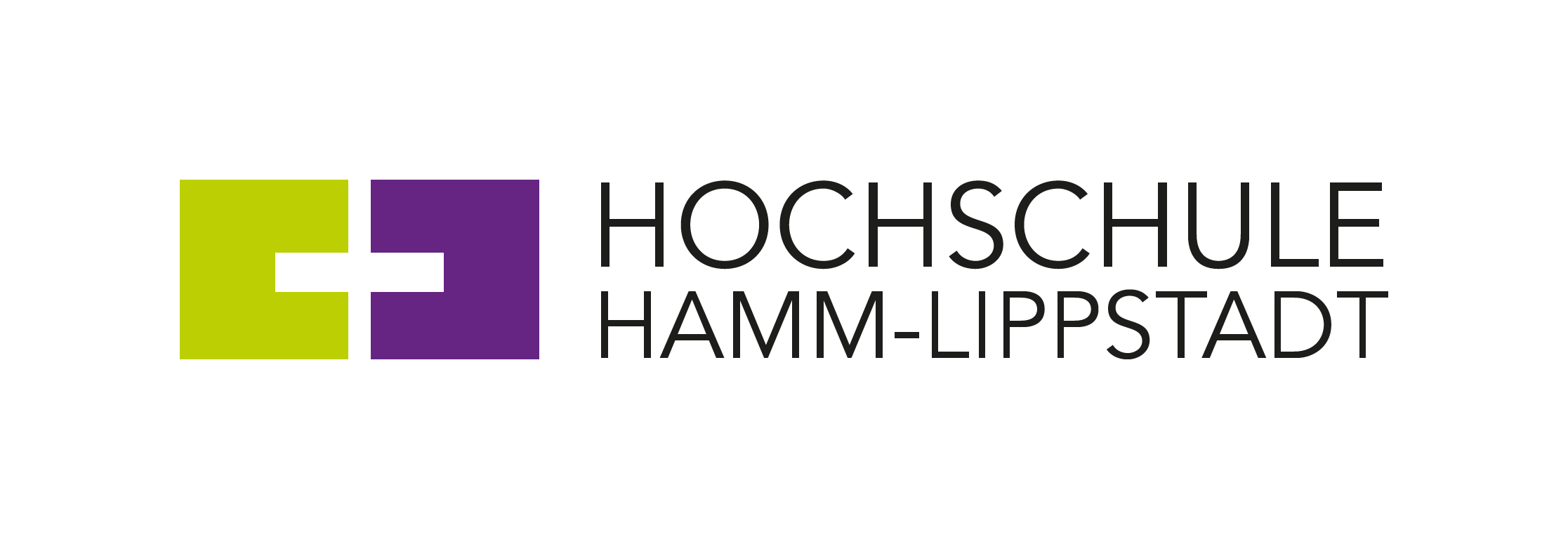 Die Hochschule Hamm-Lippstadt (HSHL) verlängert im Studiengang „Energietechnik und Ressourcenoptimierung“ die Bewerbungsfrist. Noch bis zum 15.08.2022 können sich Interessierte online auf der Hochschul-Website unter www.hshl.de/online-anmeldung für das Studium bewerben. Wenn alle Zulassungsvoraussetzungen erfüllt sind, dann ist ein Studienplatz sicher, da der Studiengang zulassungsfrei, d.h. ohne Orts-NC angeboten wird.Voraussetzung für eine Bewerbung ist die allgemeine Hochschulreife, fachgebundene Hochschulreife oder Fachhochschulreife, dann steht der Weg in den Studiengang offen. „Energietechnik und Ressourcenoptimierung“ ist ein Bachelorstudiengang, der dringend benötigte Fachkräfte für die Energiewende ausbildet. Als Ingenieurin oder Ingenieur der Energietechnik können zukünftige Absolventinnen und Absolventen z.B. in Energieversorgungsunternehmen, Projektentwicklungsbüros oder Forschungseinrichtungen arbeiten. In sieben Semestern an der HSHL lernen sie hierzu anschaulich und praxisnah in der Anwendung viele naturwissenschaftliche Grundlagen, Thermodynamik, Strömungslehre, Mechanik und Elektrotechnik sowie darüber hinaus auch Soft-Skills wie Präsentationstechniken, Selbst- und Projektmanagement. Ein Praxis- oder Auslandssemester ist fester Bestandteil des Studiums. Für alle neuen Studierenden geht es im September los: Ab dem 05.09.2022 starten die Vorkurse, ab dem 19.09.2022 die Vorlesungen.Weitere Informationen:https://www.hshl.de/energietechnik-und-ressourcenoptimierung/Über die Hochschule Hamm-Lippstadt:Die Hochschule Hamm-Lippstadt (HSHL) bietet innovative und interdisziplinäre Studiengänge aus den Bereichen Ingenieurwissenschaften, Naturwissenschaften, Informatik und Wirtschaft an. In 14 Bachelor- sowie zehn Masterstudiengängen qualifizieren sich an der HSHL derzeit 5600 Studierende praxisorientiert für den späteren Beruf. An den beiden Campus in Hamm und Lippstadt verfügt die Hochschule über modernste Gebäude und rund 15.000 Quadratmeter Laborfläche für zukunftsorientierte Lehre und Forschung. Für das rund 400-köpfige Team um Präsidentin Prof. Dr.-Ing. Kira Kastell und Kanzlerin Sandra Schlösser bilden besonders Toleranz, Chancengleichheit und Vielfalt die Grundlage für eine Arbeit, die nachhaltig zur gesellschaftlichen Entwicklung beiträgt.www.hshl.de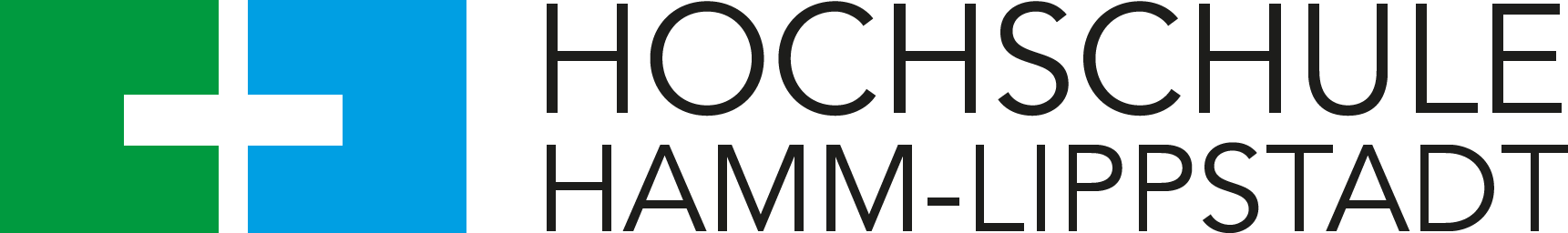 